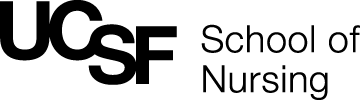               University of California, San FranciscoSchool of NursingDepartment of NAMENXXX COURSE TITLENXXX Teaching Assistant (TA)XX Quarter 201XEstimated number of student enrolling:Co-FOR:  Yes ______	No________Position Effective Dates (11-13 weeks per quarter unless different # of weeks approved in advance by Associate Dean):Start Date:End Date:Position Description: Responsibilities include:Previous teaching experience preferred:  Yes_______	No________ Class time:  Hours:  XX hours per week or XX% effort for the quarter Compensation:   {hourly, fee remission, or course credit available} Note:  if >25% in quarter, student is eligible for fee remission. Fee remission must be pre-approved by the Associate Dean in advance. If a student receives fee remission and works less than an average of 10 hours per week in the quarter, the student must pay the amount of the fee. Contact: 	FOR Name, Credentials Email: 		First.Last@ucsf.eduTelephone: 	415-XXX-XXXX